T槽資料夾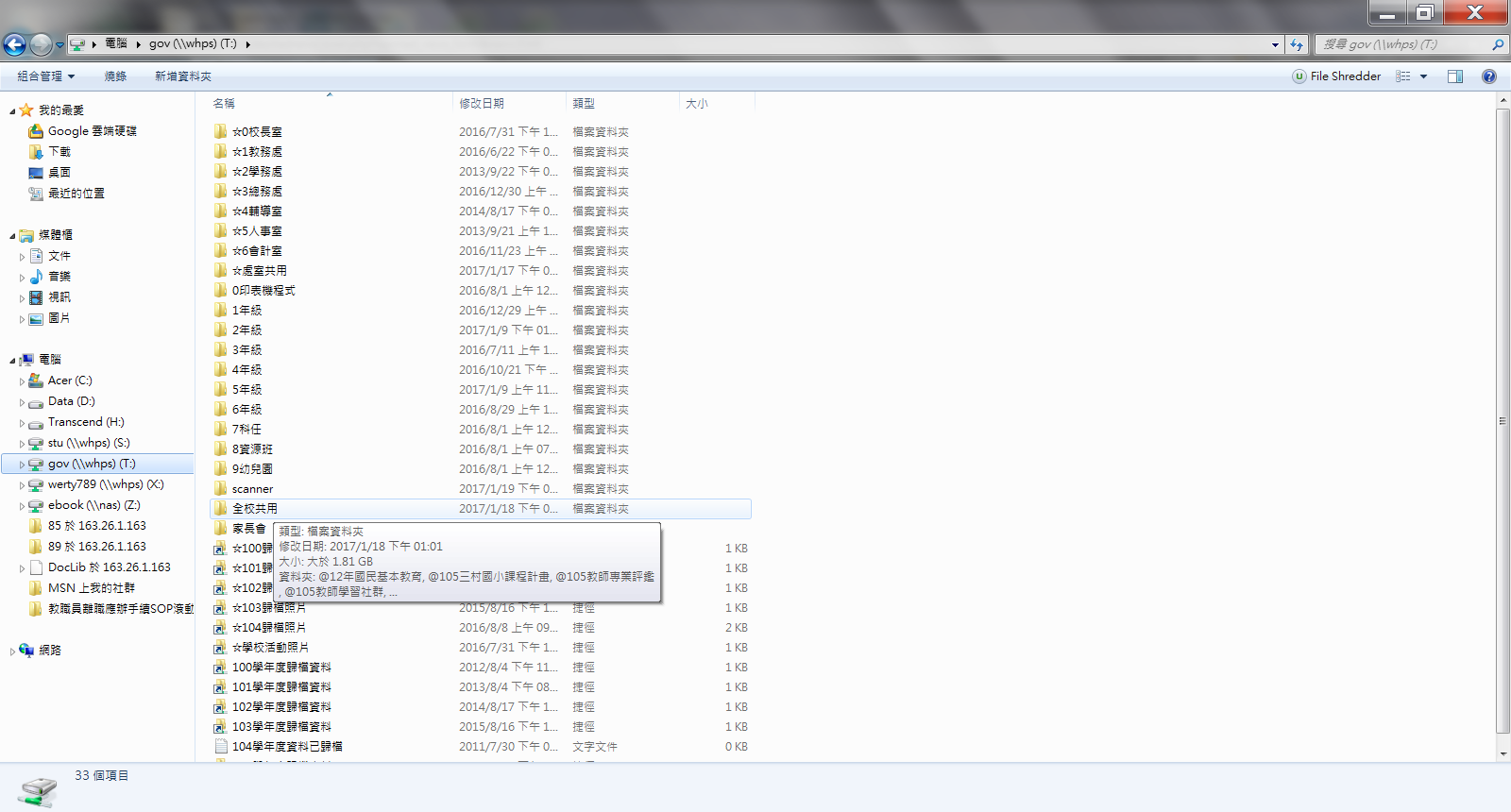 搜尋人事室報告事項: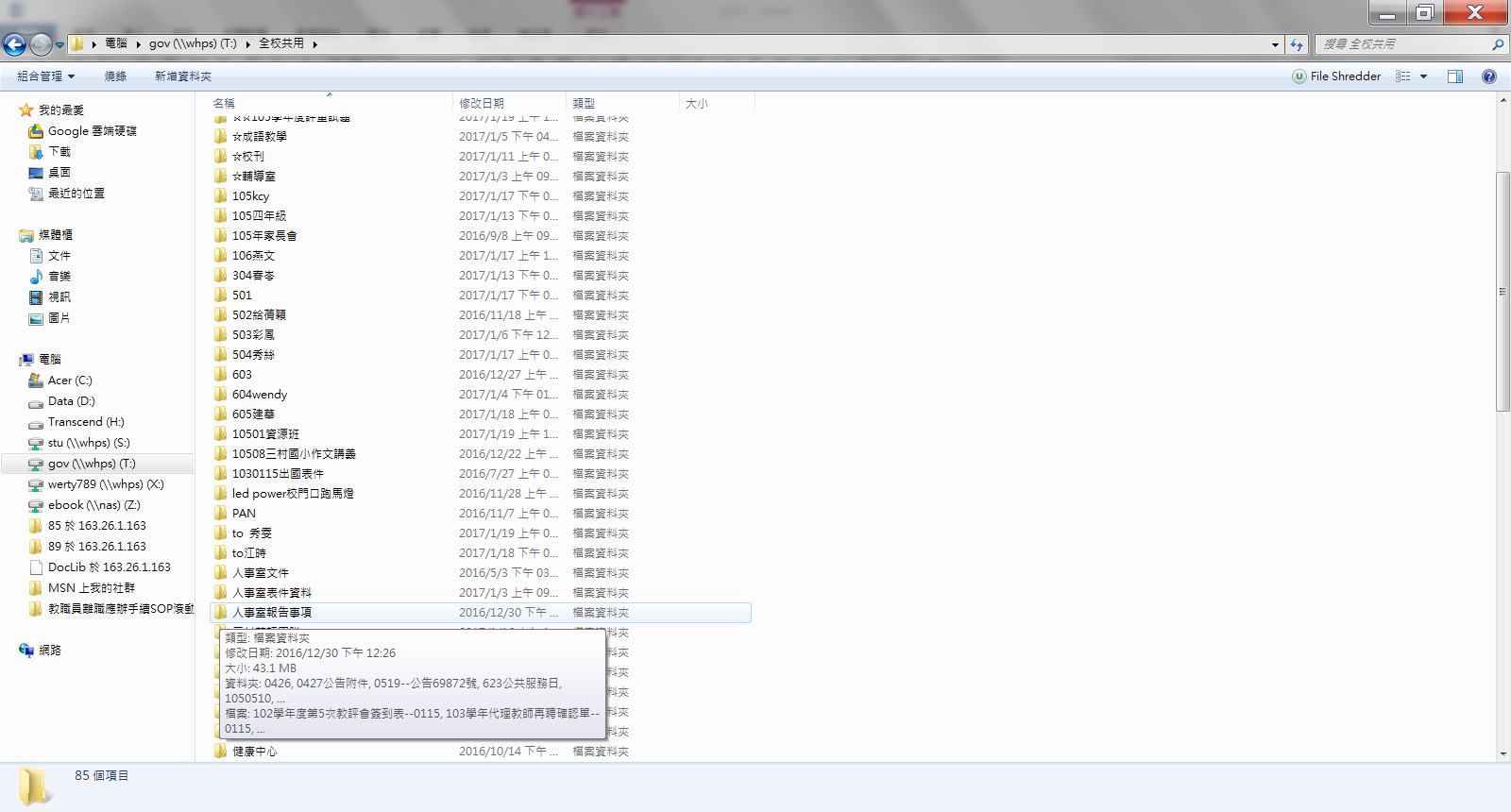 搜尋校務會議: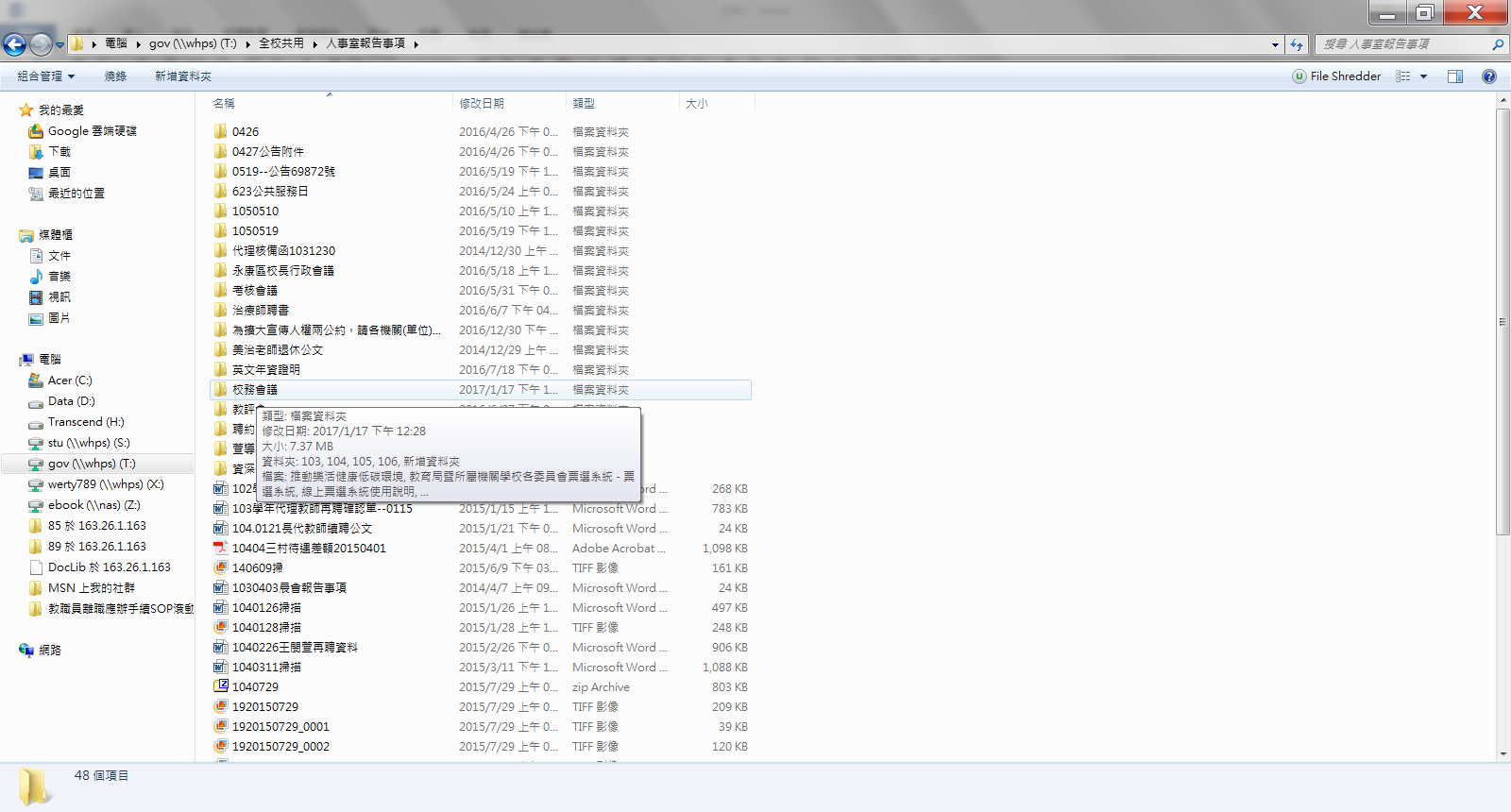 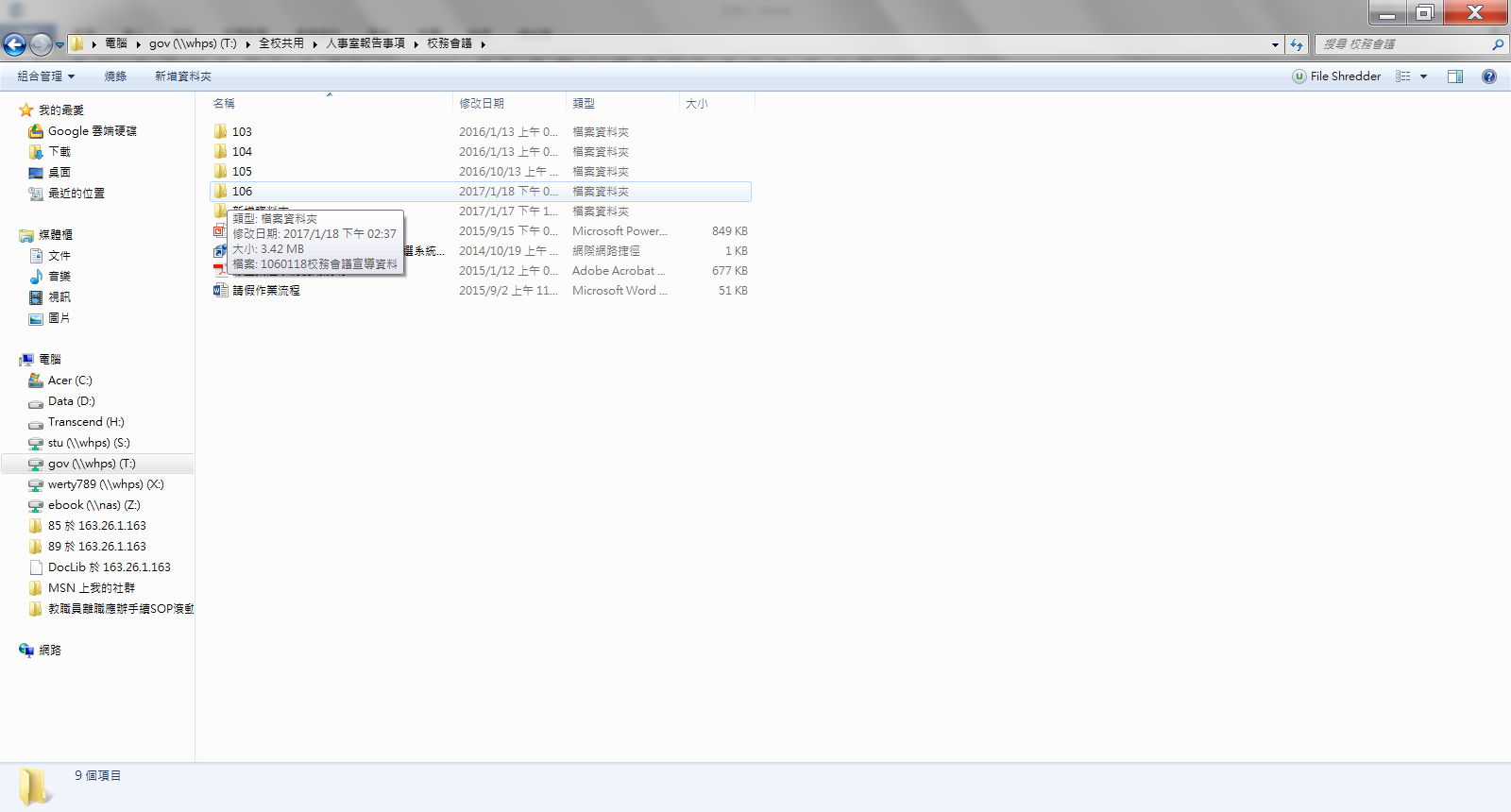 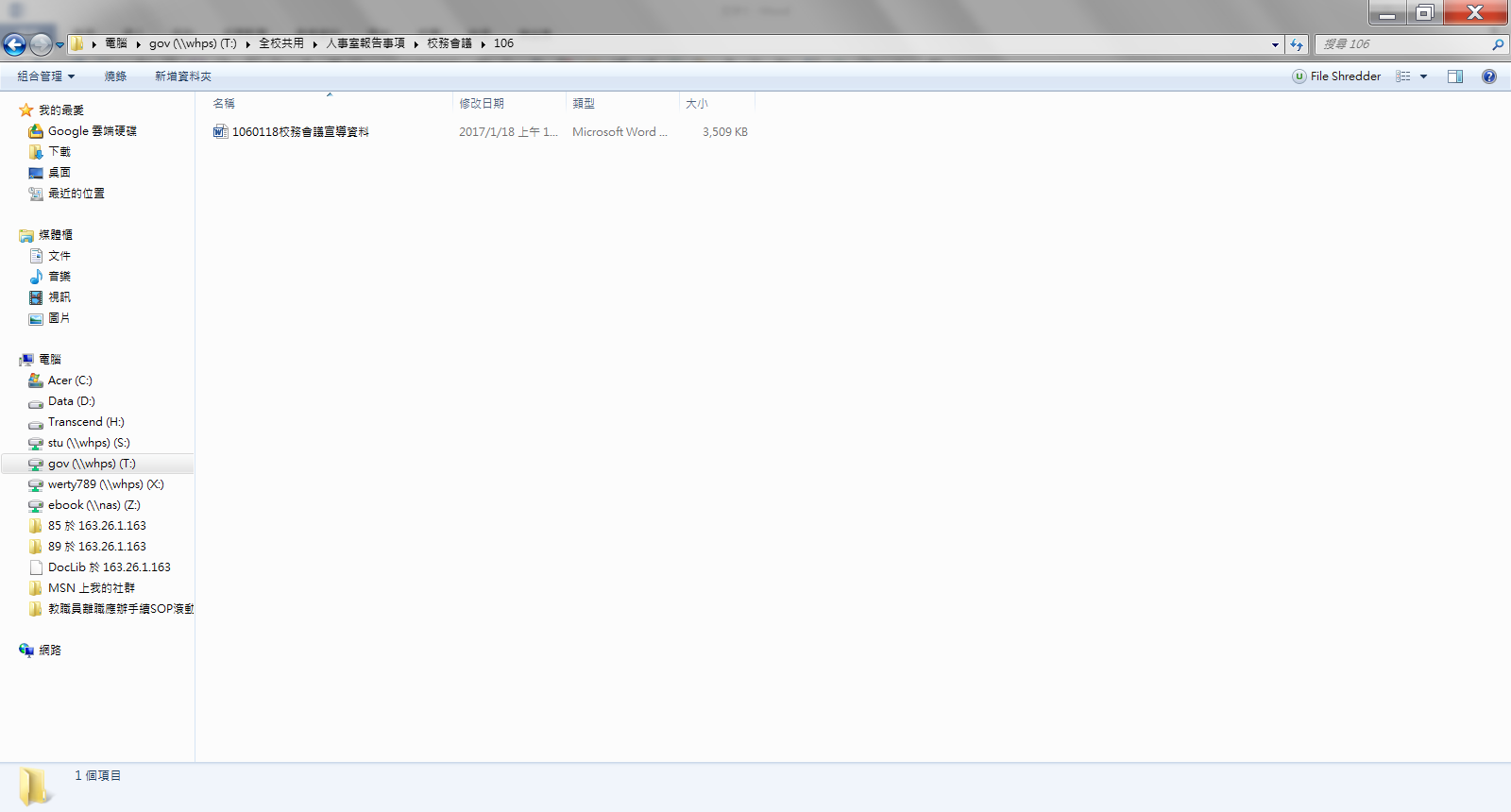 